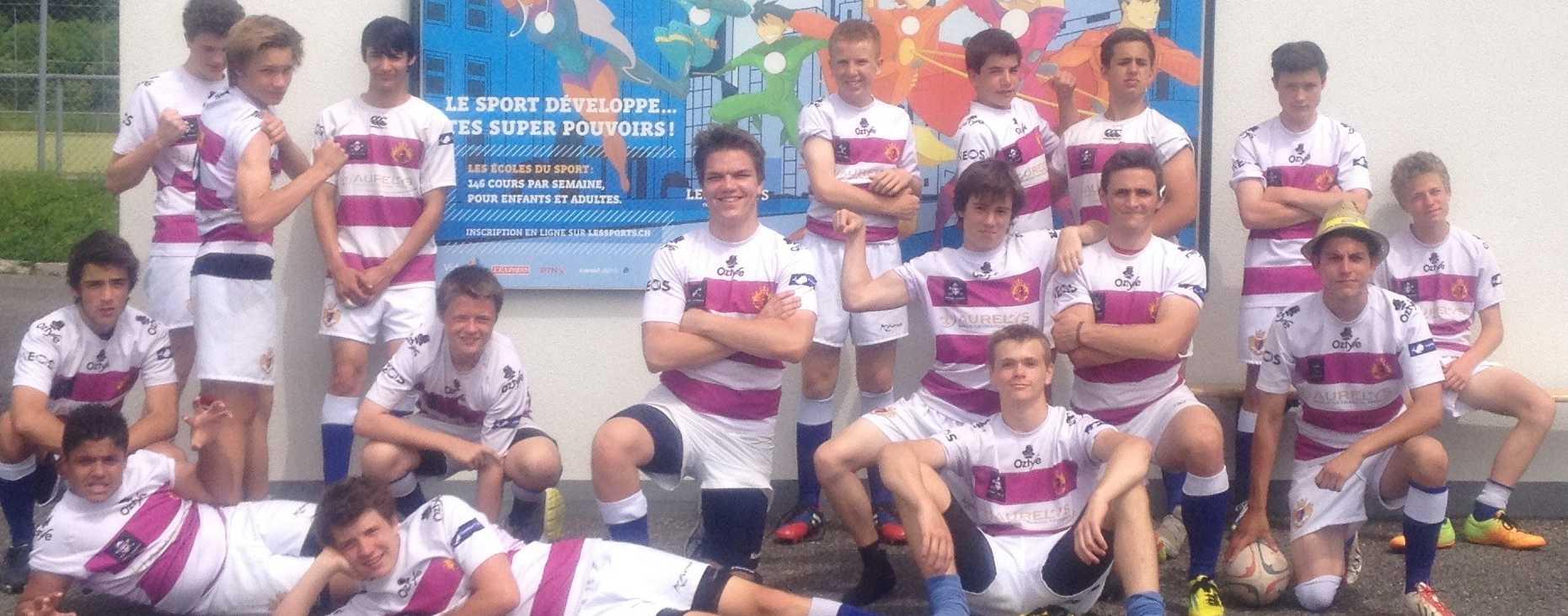 Bulletin d'inscriptionCamps d’initiation & découverte rugby U10Nyon du 6 au 10 juillet 2020Participant-e:	❑ Mlle    ❑ M.Joueur : Nom  :	_______________________	Prénom :	_____________________________Parents : Nom  :	______________________	Prénom :	_____________________________Rue	 : _________________________________________________________________________NPA : __________      Localité : ___________________________	Canton :________________Date de naissance :	_____________________	(réservé pour les années 2012 à 2011) (catégorie pour la saison 2020/21 dans laquelle ils évolueront au camp )No de tél. privé : _____ /	_________________	Club formateur :		Email : ________________________________________________________________________Je soussigné, Monsieur ou Madame______________________________autorise mon fils ou ma fille_____________________________à participer au camp de développement rugby dans les catégories U10  organisé par le Nyon Rugby Club du 6 au 10 juillet 2020 à Nyon (stade de colovray)Frais d’inscription: 	SFrs.	290.- Le nombre de places étant limité (30), les inscriptions seront prises par ordre d’arrivée et enregistrées après paiement.Délai : 15 juin 2020, 1 mai pour la commande de la tenue de campLieu et date :  ________________________	Signature des parentsContact : Patrice PHILIPPE : 076 615 50 14             Email : patrice@nyonrugby.com